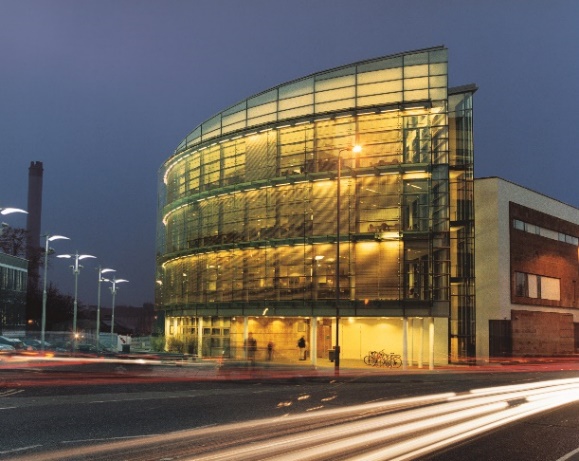 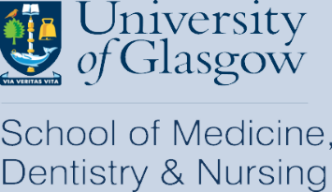 3rd Year medical student placements wantedDue to expanding medical student numbers, we are looking for new and enthusiastic West of Scotland GP practices to join our community of Year 3 teaching practices from September 2021.Our 3rd Year GP placements are one of the most highly evaluated parts of the course – bringing to life the early years’ learning. This year’s cohort have been particularly disadvantaged by the impact of the pandemic so we are keen to showcase to them the excellent care provided by primary healthcare teams and hopefully attract some future colleagues to a career in general practice!Existing tutors describe teaching as being stimulating and fun while keeping their clinical knowledge up to date and providing variety to their working week. Tutors are also eligible to apply for Honorary Lecturer/Senior Lecturer status (depending on length of clinical experience). Full training will be provided.Practices sign up to hosting a group (or groups) of up to 3 students fortnightly on a Tuesday or Thursday from September until January (please see all dates at the end of this flyer). Students attend the practice for 7 days and in recognition of the time commitment, practices are paid £1100 per student. For example, a typical group of 3 students would attract £3300 for the 7 days placement. Further detail is available from our teaching opportunities website: https://www.gla.ac.uk/schools/medicine/mus/mbchbeducatorsopportunities/#generalpractice To express interest or for informal queries, please contact: gpteachingopps@glasgow.ac.uk  or Dr Zoe Noonan (zoe.noonan@glasgow.ac.uk)  Session Dates:Practices can submit availability for 1 or more of the 4 rotations above. Tuesday  COHORT A2Thursday  COHORT B2Tuesday  COHORT A1Thursday  COHORT B121 September 202123 September 202128 September 202130 September 20215 October 20217 October 202119 October 202121 October 202126 October 202128 October 20212 November 20214 November 20219 November 202111 November 202116 November 202118 November 202123 November 202125 November 202130 November 20212 December 20217 December 20219 December 202114 December 202116 December 202111 January 202213 January 202218 January 202220 January 2022